V Guía de trabajo autónomo (plantilla)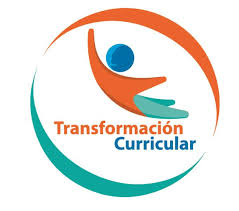 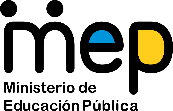 El trabajo autónomo es la capacidad de realizar tareas por nosotros mismos, sin necesidad de que nuestros/as docentes estén presentes. 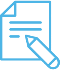 Me preparo para hacer la guía Pautas que debo verificar antes de iniciar mi trabajo.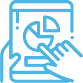 Voy a recordar lo aprendido y/ o aprender. 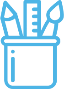  Pongo en práctica lo aprendidoCentro Educativo: Educador/a: Nivel: Séptimo añoAsignatura: EspañolMateriales o recursos que voy a necesitar El Diario de Ana Frank, cuaderno, lápices y marcadores de colores, hojas y computadora e Internet (según las posibilidades de la familia).Condiciones que debe tener el lugar donde voy a trabajar Espacio cómodo, según la preferencia de cada estudiante y las posibilidades en el hogar.Tiempo en que se espera que realice la guía Dado que esta guía implica la lectura completa del Diario de Ana Frank, se dispone de dos semanas para su desarrollo.Indicaciones Estimado(a) estudiante: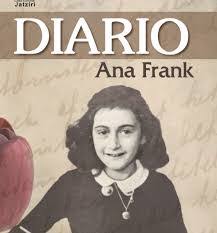 Durante el desarrollo de esta guía, usted va conocer el texto autobiográfico: los aspectos que los distinguen de otros y los sentidos más relevantes. Actividades para retomar o introducir el nuevo conocimiento.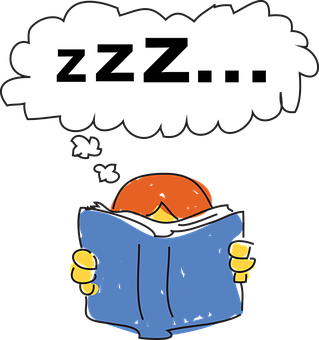 Para ampliar sus reflexiones, consulte en su familia; también puede indagar en Internet sobre el Diario, la biografía y la época de Ana Frank. Ahora, con base en las interrogantes anteriores y en la información indagada, elabore algunos párrafos que sinteticen lo que llamó su atención. Indicaciones 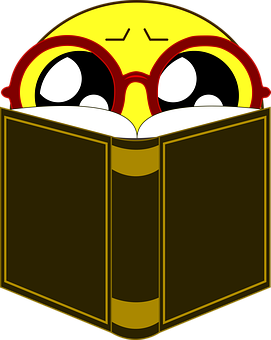 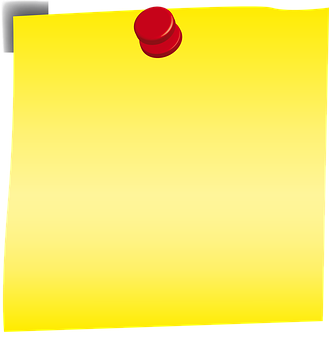 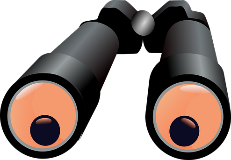 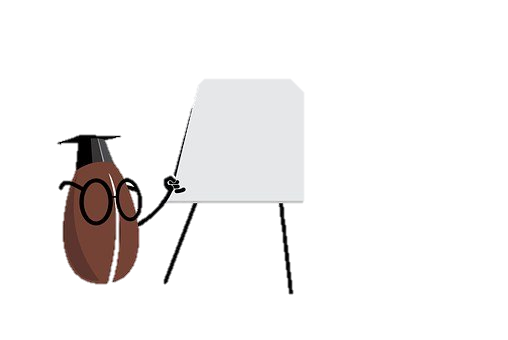 Ahora, llegó el momento de acercarse al Diario de Ana Frank. Algunas sugerencias:Realice la lectura completa del texto. Puede ser impreso o digital (acceda al enlace https://www.secst.cl/upfiles/documentos/29082016_1042am_57c465f3719b0.pdf)Mientras avanza en la lectura, subraye el vocabulario desconocido y anote el significado en el margen de la página.Observe el texto (relato autobiográfico) y determine al menos cuatro aspectos que lo distinguen de otros como la novela y el cuento. Anótelos.Cada vez que encuentre una idea, frase, expresión o suceso que llame su atención, destaque y explique su elección. Seleccione diez más importantes.Ana le escribe a Kitty, entonces: ¿quién es Kitty y qué relación tiene Ana con ella?, ¿por qué o para qué le escribe?Enliste los personajes y organice creativamente un esquema, mediante el cual se evidencie la relación que tienen entre sí y con Ana. Justifique las relaciones encontradas con citas breves del texto. Si lo elabora en computadora, puede ayudarse con SmartArt.Mapa de relaciones entre los personajesIndicaciones o preguntas o matrices para auto regularse y evaluarse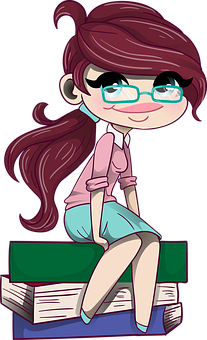 AutoevaluaciónAutoevaluaciónReviso las acciones realizadas durante la construcción del trabajo.Marco una X encima de cada símbolo al responder las siguientes preguntas Reviso las acciones realizadas durante la construcción del trabajo.Marco una X encima de cada símbolo al responder las siguientes preguntas ¿Leí las indicaciones con detenimiento?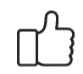 ¿Indagué lo necesario sobre la información que requería?¿Me devolví a leer las indicaciones cuando no comprendí qué hacer?¿Hice todas las actividades que se solicitan?AutoevaluaciónAutoevaluaciónValoro lo realizado al terminar por completo el trabajo.Marca una X encima de cada símbolo al responder las siguientes preguntasValoro lo realizado al terminar por completo el trabajo.Marca una X encima de cada símbolo al responder las siguientes preguntas¿Leí mi trabajo para saber si es comprensible lo escrito o realizado?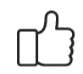 ¿Revisé mi trabajo para asegurarme de haber realizado todo lo solicitado?¿Me siento satisfecho con el trabajo que realicé?Explico¿Cuál fue la parte favorito del trabajo realizado?¿Qué puedo mejorar, la próxima vez que realice la guía de trabajo autónomo?Explico¿Cuál fue la parte favorito del trabajo realizado?¿Qué puedo mejorar, la próxima vez que realice la guía de trabajo autónomo?Autoevaluación de mi desempeñoAutoevaluación de mi desempeñoAutoevaluación de mi desempeñoValoro lo realizado al terminar por completo el trabajo.Marca una X encima de cada símbolo al responder las siguientes preguntasValoro lo realizado al terminar por completo el trabajo.Marca una X encima de cada símbolo al responder las siguientes preguntasValoro lo realizado al terminar por completo el trabajo.Marca una X encima de cada símbolo al responder las siguientes preguntas¿Expliqué ideas, frases, expresiones o sucesos importantes dentro del texto?¿Subrayé ideas, frases, expresiones o sucesos importantes dentro del texto?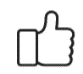 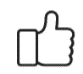 ¿Expliqué ideas, frases, expresiones o sucesos importantes dentro del texto?¿Transcribí las ideas, las frases, las expresiones o sucesos importantes dentro del texto?¿Expliqué ideas, frases, expresiones o sucesos importantes dentro del texto?¿Expliqué ideas, frases, expresiones o sucesos importantes dentro del texto?¿Describí  posibilidades de  relaciones entre los personajes?¿Enuncié relaciones entre los personajes?¿Describí  posibilidades de  relaciones entre los personajes?¿Puntualiza relaciones entre los personajes?¿Describí  posibilidades de  relaciones entre los personajes?¿Describí las relaciones entre los personajes, mediante un esquema?¿Justifiqué las relaciones encontradas entre los personajes, mediante citas textuales?¿Mencioné evidencias (citas del texto) de las relaciones encontradas entre los personajes?¿Justifiqué las relaciones encontradas entre los personajes, mediante citas textuales?¿Seleccioné evidencias (citas del texto) relevantes, respecto de las relaciones encontradas entre los personajes?	¿Justifiqué las relaciones encontradas entre los personajes, mediante citas textuales?¿Justifiqué las relaciones encontradas entre los personajes, mediante citas textuales?Emplea léxico variado y preciso, mediante sinónimos y antónimos.Emplea léxico variado, en la escritura de textos propios.		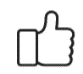 Emplea léxico variado y preciso, mediante sinónimos y antónimos.Emplea léxico variado y preciso, en la escritura de textos propios.Emplea léxico variado y preciso, mediante sinónimos y antónimos.Emplea léxico variado y preciso, mediante sinónimos y  antónimos.¿Apliqué el uso normativo de la concordancia entre los elementos del grupo nominal?¿Recordé la concordancia entre los elementos del grupo nominal?¿Apliqué el uso normativo de la concordancia entre los elementos del grupo nominal?¿Apliqué el uso normativo de la concordancia entre los elementos del grupo nominal, con algunos desaciertos?¿Apliqué el uso normativo de la concordancia entre los elementos del grupo nominal?¿Apliqué el uso normativo de la concordancia entre los elementos del grupo nominal?¿Apliqué el uso normativo de la concordancia entre el sujeto y el verbo de la oración?¿Recordé la concordancia entre el sujeto y el verbo de la oración?¿Apliqué el uso normativo de la concordancia entre el sujeto y el verbo de la oración?¿Apliqué el uso normativo de la concordancia entre el sujeto y el verbo de la oración, con algunos desaciertos?¿Apliqué el uso normativo de la concordancia entre el sujeto y el verbo de la oración?¿Apliqué el uso normativo de la concordancia entre el sujeto y el verbo de la oración?¿Acentué, de acuerdo con la norma, las palabras agudas, graves, esdrújulas, sobreesdrújulas, y con la ley del hiato?¿Utilicé las palabras agudas, graves, esdrújulas, sobreesdrújulas, y con hiato?¿Acentué, de acuerdo con la norma, las palabras agudas, graves, esdrújulas, sobreesdrújulas, y con la ley del hiato?¿Acentué las palabras agudas, graves, esdrújulas, sobreesdrújulas, y con hiato, con algunos desaciertos?¿Acentué, de acuerdo con la norma, las palabras agudas, graves, esdrújulas, sobreesdrújulas, y con la ley del hiato?¿Acentué, de acuerdo con la norma, las palabras agudas, graves, esdrújulas, sobreesdrújulas, y con hiato?¿Cuál(es) aprendizajes obtuve con la guía de trabajo autónomo?¿Cuál(es) aprendizajes obtuve con la guía de trabajo autónomo?¿Cuál(es) aprendizajes obtuve con la guía de trabajo autónomo?